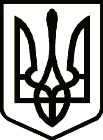 УкраїнаЧЕРНІГІВСЬКА  ОБЛАСНА  ДЕРЖАВНА  АДМІНІСТРАЦІЯУПРАВЛІННЯ ОСВІТИ І НАУКИ вул. Шевченка, .Чернігів, 14013,  тел. (046-22) 3-33-37, факс  (046-2) 67-57-54,  uon_post@cg.gov.ua, код ЄДРПОУ 02147351	Місцеві органи управління освітою	Навчально-методичний центр	професійної (професійно-технічної)	освіти в Чернігівській областіПро проведення І (обласного) туруВсеукраїнської краєзнавчої акціїучнівської молоді «Українська революція:100 років надії і боротьби»у 2019 – 2020 н.р.Шановні колеги!Відповідно до наказу начальника Управління освіти і науки облдержадміністрації від 10.09.2018 № 280 «Про проведення І (обласного) туру Всеукраїнської краєзнавчої акції учнівської молоді "Українська революція: 100 років надії і боротьби"» інформуємо, що вищезазначений конкурс в 2019-2020 навчальному році буде продовжено. Термін подання матеріалів – до 10 грудня 2019 року.Додаток: 12 арк. З повагоюЗаступник начальника							О. СОРОНОВИЧГанна Гладченко, 643124№На №від